Обособленное структурное подразделение муниципального бюджетного дошкольного образовательного учреждения  детского сада № 7 «Жемчужинка»- детский сад «Росинка»Развлечение по ПДД в группе раннего возраста «Зайка в городе»Воспитатель: Свирина Н.Ю.х. Объединенный Развлечение по ПДД во второй группе раннего возраста «Зайка в городе»Цель: - познакомить со значением светофора и его сигналами; закрепить название красного, желтого, зеленого цветов, учить приклеивать предметы круглой формы в определённом порядке;- воспитывать культуру поведения детей в транспорте, на дорогах.- развивать зрительное восприятие, мелкую моторику, интерес кПДД;Оборудование: макет светофора, макет «автомобильного города», автобус, большие и маленькие машины, зайка,  светофоров.Ход развлечения.-Ребята, сегодня мы с вами отправимся в путешествие, оно будет совсем необычное. А чтобы узнать на чем мы отправиться в путь отгадайте мою загадку:Дом по улице идет,На работу всех везет:Не на курьих ножкахА в резиновых сапожках. (Автобус)-Правильно, мы отправится на автобусе. Проходите, занимайте места.-Давайте вспомним как мы должны себя вести в транспорте? (показ иллюстраций).-Молодцы. Правильно, значит можно отправляться в путь по нашему чудо-городу.-Остановка. Выходим из автобуса. А на пути перед нами у нас что-то появилось…Загадка: Кто подскажет пешеходамЧто им делать у дороги?Красным цветом: «Стой!» - кричит,Желтым: «Ждите…» - говорит,А зеленый загорится, это значит -всем: «Идите».Что это? (дети отвечают).-Светофор (воспитатель показывает макет светофора).Три сигнала светофора: красный, жёлтый, зелёный регулируют движение (зажигается красный свет).Физкультминутка «Светофор»Раз, два, три, четыре, пять (потягиваются)Ох, устали мы стоять.В «Светофор» мы поиграем (ходьба на месте)Руки-ноги разминаем.Красный цвет нам «Стой» кричит (наклоны, повороты туловища)Ждать зеленого велит.Наклоняемся мы дружно,И назад, и вперед,Вправо, влево, поворот.Вот и желтый загорелся (приседание)Приготовиться пора.Руки-ноги разогрели.Начинаем, детвора.Вот зеленый загорелся (ходьба друг за другом)Можно нам идти вперед.Левой, правой, левой, правой.Смело, мы идём вперед.Светофор - помощник славный,Уставать нам не даёт.-Ребята, как вы думаете, можно сейчас переходить дорогу (загорается красный свет)Конечно, нельзя.Красный цвет дает всем знать -На дорогу не ступать!А сейчас какой сигнал светофора горит? (загорается жёлтый свет).Жёлтый.Желтый цвет он в середине,А к нему своя картина:Пешеходы все стоят,В ожидании следят,Как цвет солнца в светофорезаменяется зелёным.Он предупреждает водителей и пешеходов о том, что сигнал меняется, надо быть очень внимательным.-Ребята, а вы знаете, кого называют пешеходами?Пешеходы – это люди, идущие по улице.А сейчас какой сигнал светофора горит? (загорается зеленый свет) .Зелёный.Цвет зелёный знать дает -Тут ребята ваш черёд,Бодро все идём вперед,На дороге не зеваяИ, друг друга не толкая.Дети, на какой же сигнал светофора можно переходить дорогу?На зелёный.А на какой нельзя?На красный.Правильно, ребята.Вдруг откуда-то слышится звук едущего автомобиля. Дети подходят к столу.-Ой, ребята, что это? Смотрите, да это целый автомобильный город! Здесь и маленькие легковые машинки, и большие грузовые, и автобусы, и даже мотоциклы! Есть и улицы, и дороги, и домики. (Педагог предлагает детям поиграть с машинами, покатать их по дороге).Вдруг из-за ёлки выходит зайка и сладко потягиваясь, ложится на дорогу.-Воспитатель: «Ой, зайка, уйди скорее с дороги!»-Зайка: «Почему это я не могу здесь лежать? Никакого знака здесь нет, и светофора нет. Вот если бы красный свет загорелся, я бы понял, что едет машина и лежать на дороге опасно. А теперь уже вы подождёте, вот хочу – и буду лежать!»Дети уговаривают зайку отойти в сторону.-Воспитатель: «Ребята, а кто может объяснить зайке, почему нельзя лежать на дороге?»Высказывания детей на тему, почему на дорогу нельзя выбегать, играть на дороге,а тем более лежать на ней: «Машины большие, они быстро едут, могут задавить».Подвижная игра «Зайка и автомобиль» (по типу игры «Воробушки и автомобиль»)-Воспитатель: «Запомни, зайка, и вы, ребята: выходить на дорогу, когда едут машины, опасно для жизни!»-Воспитатель: А теперь ребята давайте по прощаемся с зайкой и отправимся обратно в нашу группу.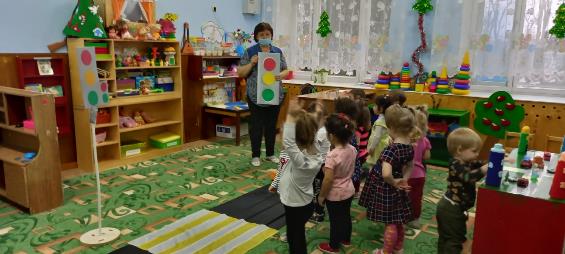 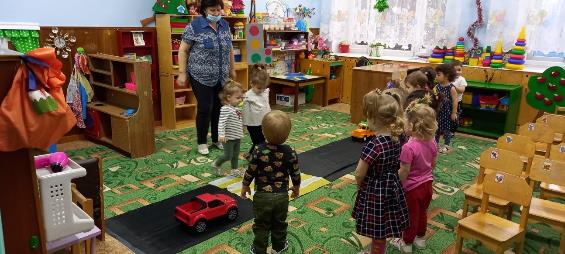 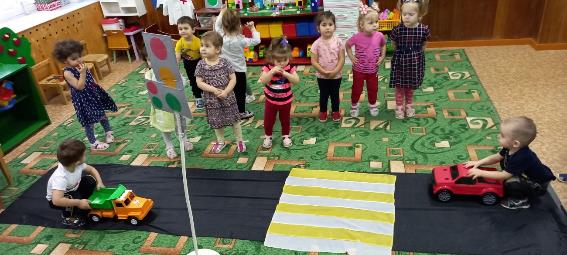 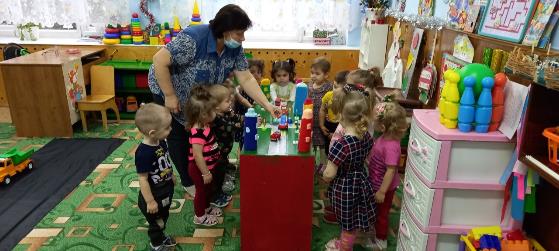 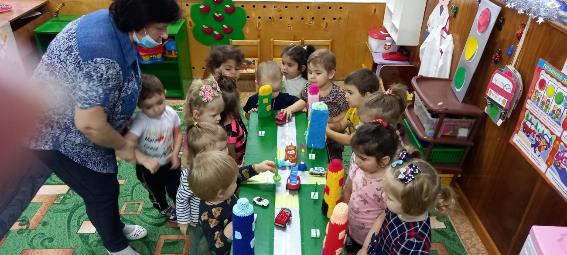 